Сценарий праздника, посвященныйВеликой Отечественной войне«Мир без войны» Подготовила: Воспитатель, высшей квалификационной категории, Плохих Татьяна Александровна;Старший воспитатель, первой квалификационной категории,Бородина Татьяна Вячеславовна.Цель: расширение знаний о государственных праздниках и историческом наследии нашей страны; закрепление представления о празднике День Победы; формирование патриотических чувств.Задачи: - способствовать формированию чувства гордости за свой народ, его боевые заслуги; - развивать духовно-нравственный и интеллектуальный потенциал художественно-эстетическими средствами, музыкальной культурой; - воспитывать уважение к защитникам Отечества, памяти павших бойцов, ветераном ВОВ.Предварительная работа: иллюстрации, картины о В.О.В., фонограммы: «Голос Левитана», фонограммы песен военных лет, видео фильмы с изображением слайдов - фотографий военных лет. Георгиевская ленточка каждому ребёнку, разучивание песен о ВОВ, прослушивание музыкальных композиций. Подготовка детей к танцам.Ожидаемые результаты: Повысится уровень познавательной активности.Узнают о героизме нашего народа во времена ВОВ.Научатся уважительно относиться к ветеранам.Проявят артистичные черты при исполнении музыкальных и литературных номеров.                                            Ход мероприятияВедущий: Вот и наступил День Победы! 9 мая – это светлый и радостный праздник. 70 лет назад в этот день закончилась война. Мы с благодарностью вспоминаем наших воинов, защитников, отстоявших мир в жестокой битве. Всем солдатам, ветеранам, кого с нами нет, мы обязаны тем, что живем сейчас под мирным небом. Вечная им слава!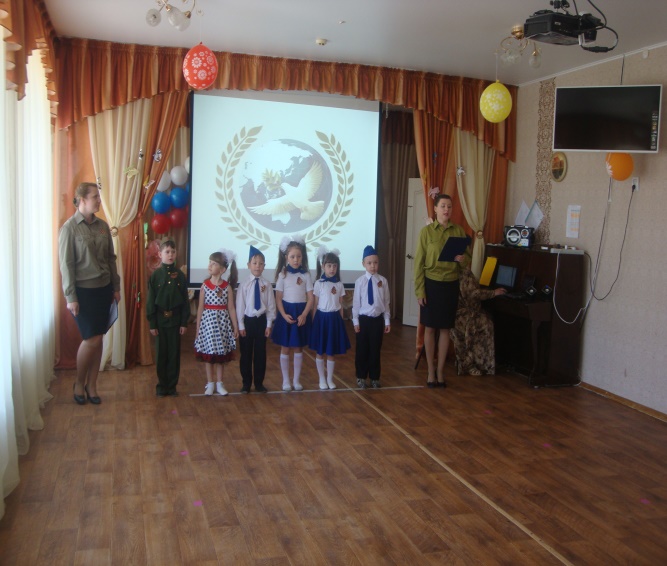 Дети:1. Праздничный флаг, в небеса поднимая,Входит на площадь, Девятое мая.Город в парадную форму одет,Даже у солнца торжественный цвет.2. Этот святой, героический праздник.Поровну делят прадед и правнук.Воинов хочет обнять вся страна,С гордостью,  глядя на их ордена.3. День Победы – это праздник,Это вечером салют,Много флагов на параде,Люди радостно поют!4. Прадеды-деды, солдаты Победы,В бронзе отлиты, в песнях воспеты!Слава погибшим! Слава живым!Всем полководцам и всем рядовым!5. Наша Родина сильнаПобедила всех онаЗащищает нас всегда.Наша родина у нас одна.6. Эту песню посвящаем,Нашим прадедам и дедам,Нашей Родине любимой,Родине непобедимой!Песня «Родина» автор песни Стас Пьеха  (исполняют взрослые)Куплет 1.
Мы своей кровью жизни сберегли,
Мы своей честью клятву принесли.
Мы правду защищаем, в борьбе не отступаем.
Вместе - в пути.

Мы любим свой народ, свою семью,
Мы ищем тех, кто перешел черту.
Мы правду защищаем и людям помогаем,
Мы не одни.

Припев: 
У нас Родина одна – мы страна,
И если в дом пришла беда – как всегда,
Без упрека и страха на стороже, вместе на острие,
Рядом на рубеже. 

Куплет 2.
Коварный враг хитер и любит ложь,
За нами люди, нас не проведешь.
Мы правду защищаем, так надо – понимаем,
Мы впереди.

Бывает, день не спим, не видим ночь,
Беда приходит – мы должны помочь,
Мы правду защищаем, друзей своих теряем,
Слезы – в пути.
Припев: Ведущий:  9 мая – это не просто радостный и счастливый праздник, это день окончания войны, которая длилась целых 4 года.( Тысяча четыреста восемнадцать дней и ночей…)  А началась она прекрасным летним утром, 22 июня 1941 года, когда многие люди мирно занимались своими обычными делами.И вот по радио прозвучали эти страшные слова.Звучит запись сообщения Левитана о начале ВОВ,(на приглушенном фоне песни «Вставай страна огромная»)22 июня 1941 года ровно в 4 часа гитлеровские войска напали на нашу Родину. Они бомбили города и села с  самолетов, расстреливали танками и пушками. На защиту страны поднялся весь народ и стар, и млад. Многие уходили на фронт прямо со школьной скамьи. Разбросала война молодых ребят – кого в зенитчики, кого в телефонисты, кого в разведчики…Инсценировка стихотворения С. Михалкова «Мы тоже воины»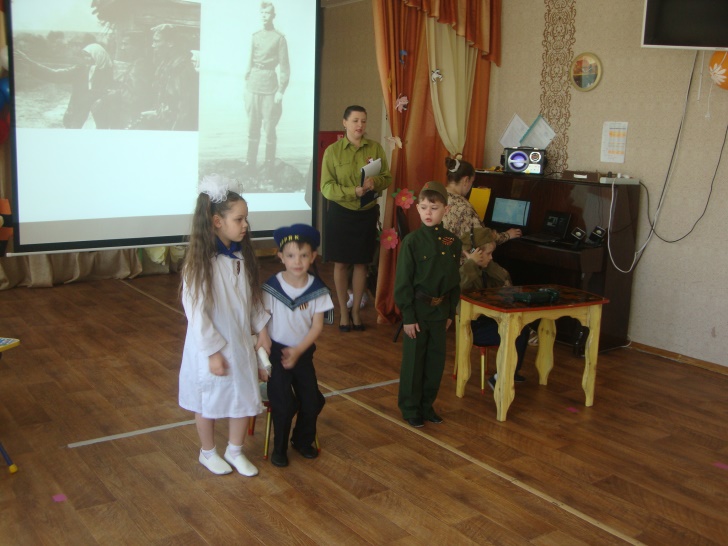 (дети распределяются по всему залу, надевают элементы костюмов, берут необходимые атрибуты).Связист (сидит на стульчике, на голове – наушники, в руках – микрофон или телефон)Алло, «Юпитер»? Я – «Алмаз»,Почти совсем не слышу вас,Мы с боем заняли село,А как у вас? Алло! Алло!Медсестра (перевязывает раненого, сидящего на стульчике, он стонет):Что вы ревете как медведь?Пустяк осталось потерпеть,И рана ваша так легка,Что заживет наверняка!Моряк (смотрит в бинокль вдаль):На горизонте самолет!По курсу полный ход вперед!Готовься к бою, экипаж!Отставить, - истребитель наш!Двое летчиков рассматривают карту.1-й летчик: Пехота здесь, а танки тут,Лететь до цели семь минут!2-й:Понятен боевой приказ,Противник не уйдет от нас!Разведчик (ходит около центральной стены, в руках автомат):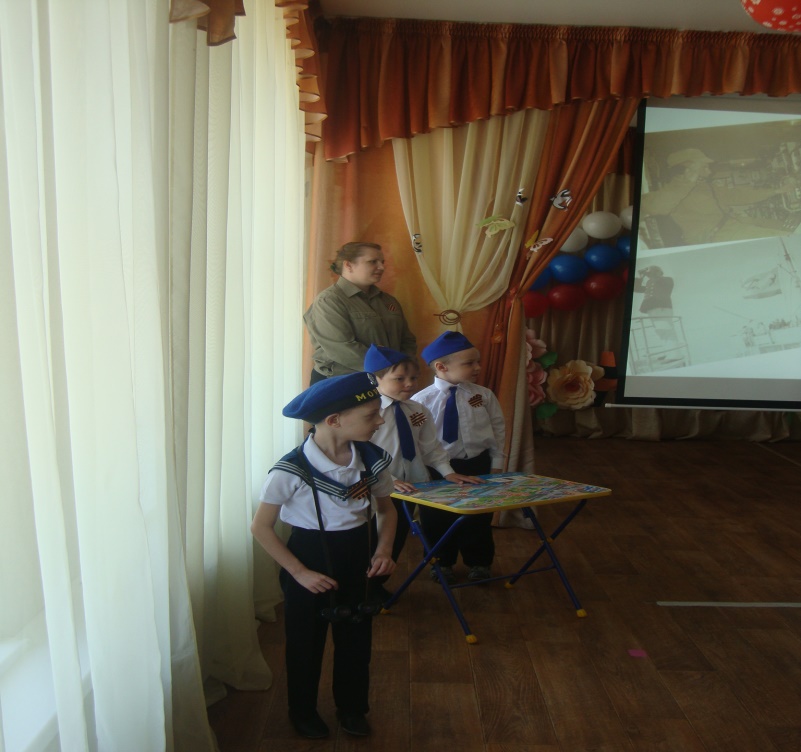 Вот я забрался на чердак.Быть может, здесь таится враг?За домом очищаем дом…Врага повсюду мы найдем!Рядовой (в пилотке, с орденом).Я пехотинец молодой.С фашистом дрался под Москвой.Не раз в разведку я ходил,Меня полковник наградил.Дети выполняют перестроение под песню«Бравые солдаты» (музыка А. Филиппенко).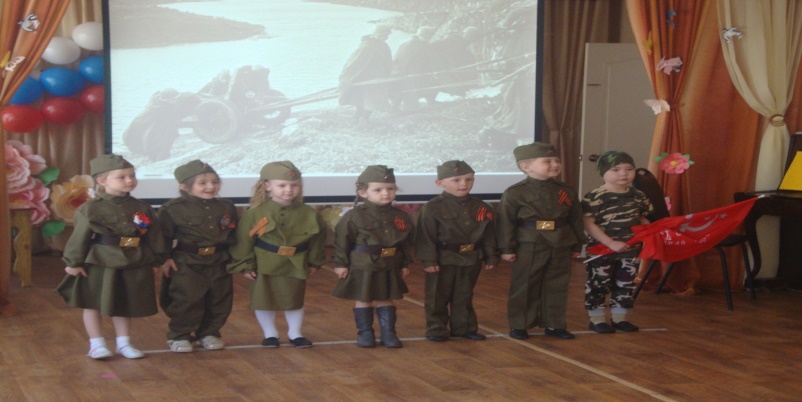  (садятся)Дети:Пусть не будет войны никогда! Пусть спокойно уснут города,Пусть сирены пронзительный войНе звучит над моей головой.2. Ни один пусть не рвется снаряд,Ни один не строчит автомат.Оглашают пусть наши лесаТолько птиц и детей голоса.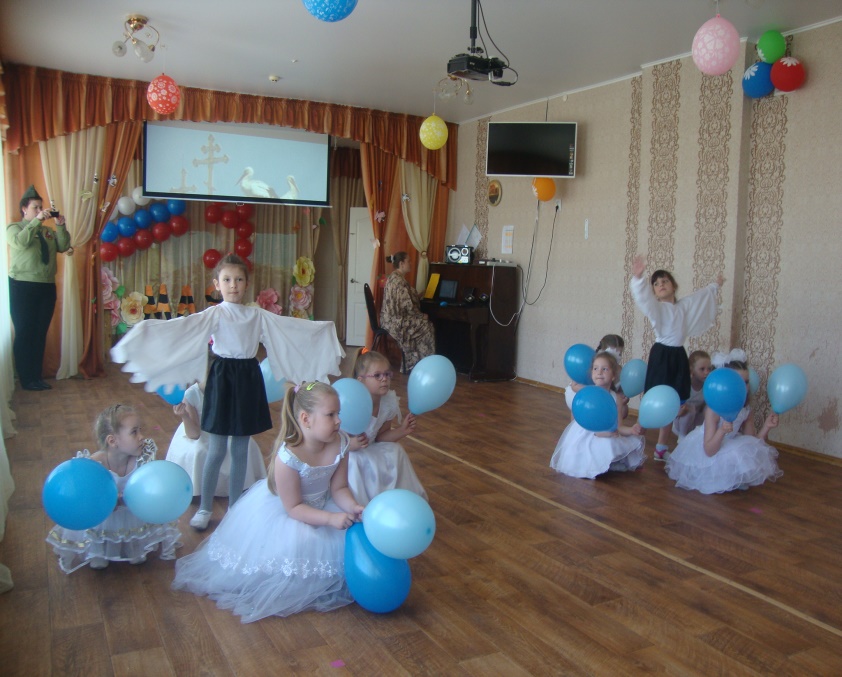 Пусть спокойно проходят года…Вместе: Пусть не будет войны никогда!Танец «Аист на крыше» (муз. Д. Тухманова, слова А. Поперечного)Ведущий:  На просторах нашей Родины после войны осталось много братских могил, на которых всегда лежат живые цветы. Это невосполнимая утрата, великая цена за победу, за мир на нашей земле. Эти цветы - знак глубочайшей благодарности тем, кто в боях отстаивал нашу Родину и погиб за нее. И огонь, который горит всегда, как символ вечной памяти о погибших в этой страшной войне.Поклонимся всем славным командирам и бойцам,Поклонимся и мертвым и живымПочтим память погибших минутой молчанияМИНУТА МОЛЧАНИЯ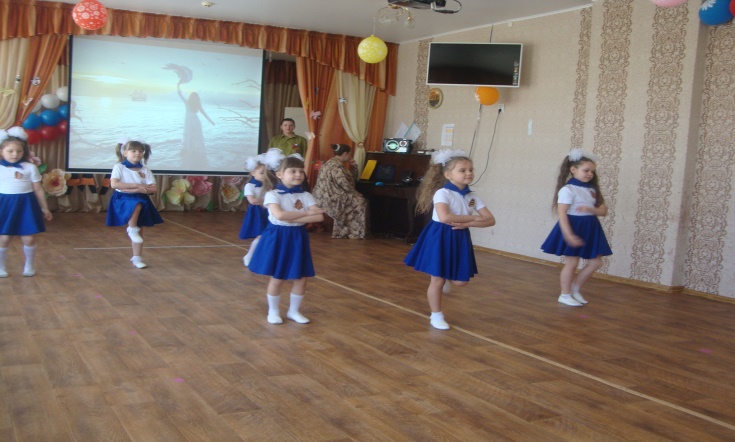 Дети На мачте наш трехцветный флаг,
На палубе стоит моряк.
И знает, что моря страны,
Границы океанов
И днем, и ночью быть должны
Под бдительной охраной!Танец «Морячки» (сл. и муз. О. Газманова) Ведущая:  Случались на фронте и минуты отдыха. Можно было посидеть у костра спеть любимую пеню. Брал гармонь гармонист и при свети огня звучала задушевная песня о доме, о родных и близких.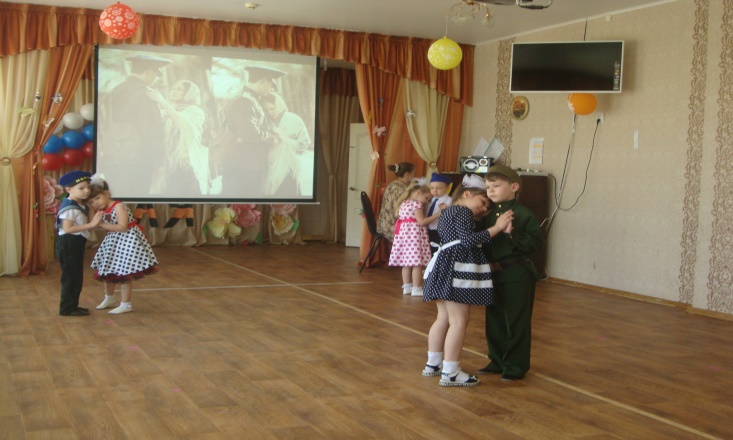 Танец «В лесу прифронтовом»     (муз. М. Блантера, сл. М. Исаковского)Ведущий: Люди не теряли веры в победу даже в самые тяжёлые времена. «Враг будет разбит! Победа будет за нами! »- эти слова звучали повсюду. Наши солдаты храбро сражались в боях. Наконец враг был сломлен! Воины освободили от фашистских захватчиков не только нашу Отчизну, но и многие страны Европы. Они дошли до Берлина и водрузили на Рейхстаге красный флаг. Страна ликовала! Каждый год в день победы на главной площади города всегда проходит парад Победы.Песня «Прадедушка» (муз. А. Ермолова, сл. М. Загота)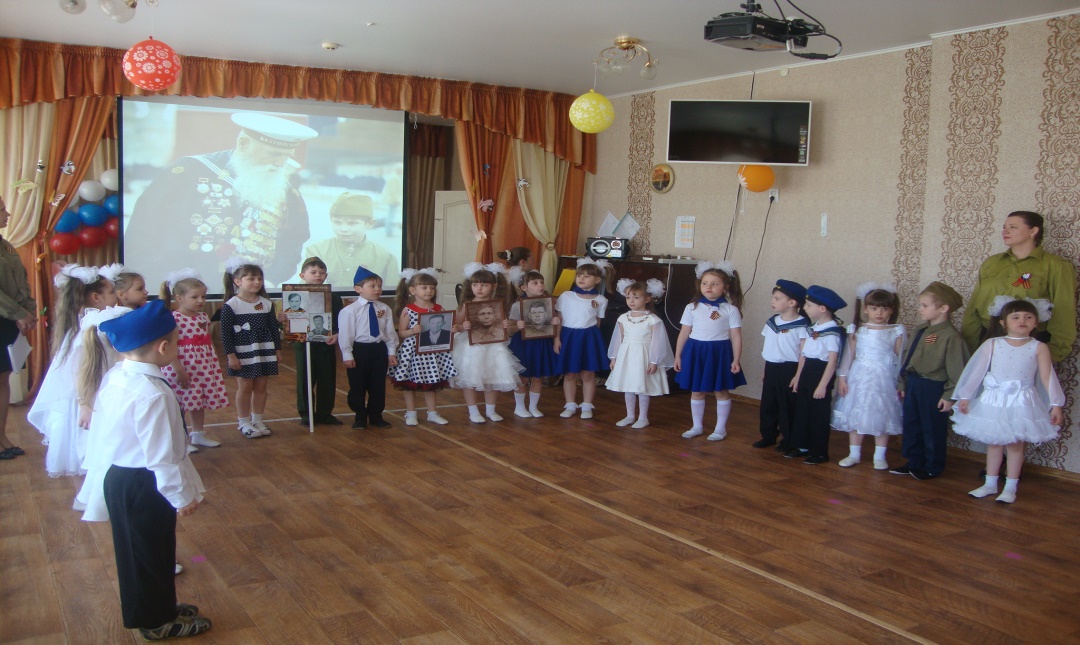 Ведущая:
Не надо говорить неправду детям,
Не надо их в неправде убеждать,
Не надо уверять их, что на свете
Лишь существует тишь, да божья благодать
Дети:
1.Почему, дедуля, у тебя слеза? 
Почему, дедуля, прячешь ты глаза?
Кто тебя обидел, можешь рассказать?
За тебя я буду драться, воевать!
2.Внучек ты мой милый, нет, не плачу я,
Просто вспоминаю о былых боях
Когда был я молод, Родину любил
И врагов проклятых под Москвою бил!
3.Там друзей военных много полегло,
Вспоминать об этом сердцу тяжело!
И победу в мае встретили не все,
Там лежать остались в утренней росе!
4.Ты живи, мой внучек и войны не знай,
Каждый год с Победой, пусть приходит май!
Улыбайся солнцу, весело играй,
Но что, было с нами, ты не забывай!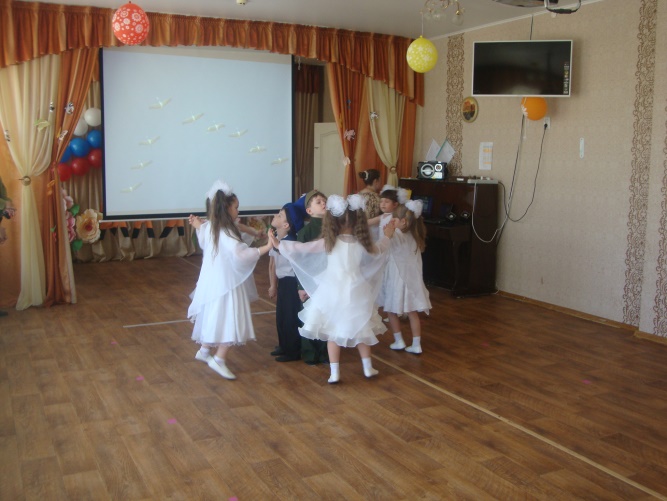 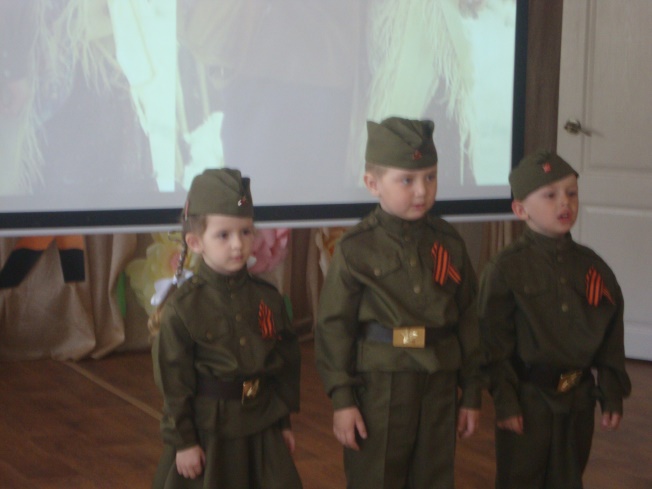 Танец: «Журавли» (муз. Я. Френкеля, сл. Р. Гамзатова)Вед: Ребята,посмотрите на нашу планету, на ней всем есть место и людям, и животным, и воде, и рыбам, и лесам и полям. И нам надо беречь эту хрупкую планету, она наш дом. А для этого нужно всем людям жить в мире!Песня «Мир без войны» (сл. и муз. Е.Комар)Куплет1.Что-то в мире случилось такое Сердце стало у всех ледяное О любви и мечте забываем И все чаще близких теряем За идею слепую не близкую нам Мы не слышим и спорим друг с другом, Но опомнись и протяни руку Ведь не важно какого-то ты цвета На каком ты конце планеты 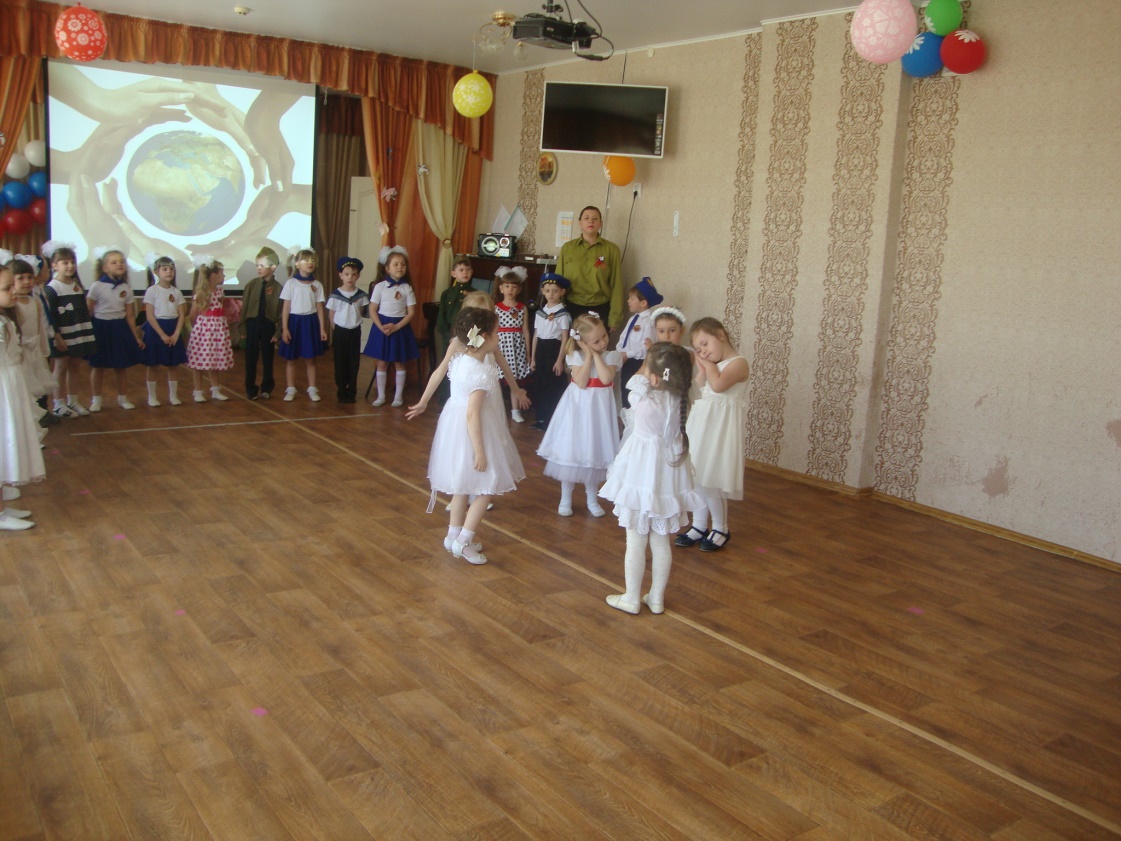 Ведь для нас для всех Земля одна Припев:                                                                                        Дети всей Земли Если б ваши сны Мир наш изменить смогли Жили что б не врозь Небо что б без слез В мире без войны Куплет2.Предательства и вины Мы все изменить должны, должны Если будем мы в светлое верить Станет в мире немножко добрее Мы не будем жалеть со слезами Будут в дома папы и мамы И все дети счастливее станут чуть - чуть Припев: Люди всей Земли Будь те же детьми Что б мир изменить смогли Жили что б не врозь Небо что б без слез                                                                                        В мире без войны                                                                                        Предательства и вины                                                                                        Мы все изменить должны, должны…Ведущий: А мы еще раз поздравляем всех с  великим праздником Победы, желаем  мирного неба над головой, здоровья, счастья и низко кланяемся всем ветеранам, которые дожили до этого дня. С Днем Победы.Используемая литература
1. Казаков А. П., Шорыгина Т. А. Детям о Великой Победе. – М.: Гном, 2011 г.
2. Е.Ю. Александрова, Е.П. Гордеева «Система патриотического воспитания в ДОУ». Изд. «Учитель». Волгоград. 2007.
3. Журнал «Дошкольное воспитание» №2 2012г., №2 2013 г.4.Интернет сайты: http//PrimaNota.ru;http//Text-pesni.com;Музыкаmail.ru;http//X-Minus.me5.Сборник стихотворений Сергея Михалкова.6.Бекина С.И.Праздник в детском саду. – М.: «Просвещение», 1990.7. Музыка и развлечения в детском саду. Для детей 5-7 лет / сост. Н.А.Ветлугина, И.Л.Дзержинская. - М.: Музыка, 19768.Захарова С. Н. Праздники в детском саду; Владос - Москва, 2007. - 256 c. 9.Киркос Р. Ю., Постоева И. А. День Победы. Сценарий праздника для детей старшего дошкольного и младшего школьного возраста; Композитор - Санкт-Петербург - Москва, 2011. - 286 c.10.Картушина М. Ю. Весенние детские праздники. Сценарии с нотным приложением; Сфера - Москва, 2013. - 160 c.11.Шорыгина Т. А. День Победы! Сценарии праздников в детском саду, посвященных 9 мая; ГНОМ и Д - Москва, 2007. - 819 c.